                  Café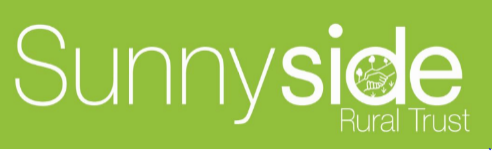 